Featured SourceSource A: Middle East Economic Geography, Susan Pojer, Historyteacher.netStepsDisplay Source A: Middle East Economic Geography and allow students a few minutes to examine the map. Point out to students the difference between land use (shaded areas) and resources (symbols). Students should complete the map analysis worksheet independently. In small groups, have students answer questions related to the map. Lead a discussion on students responses. Possible guiding questions include:What types of economic activities are present in this region? What do these activities tell us about the region?Which natural resources do studens feel are the most valuable?Focusing on the areas where oil is located, ask students why it is an important resource not only to this region, but also worldwide?Student Look-ForsStudents should list that this regions predominant activities are nomadic herding and farming, both of which are indicative of a region that is not highly developed and has an economy that is likely not very strong or diverse. Students should indicate that oil is an important, valuable resource that is located in many countries throughout the region.Students should describe some of the benefits of being an oil rich country, including the economic benefits, employment opportunities, etc.Students may also describe the worldwide impact of oil in this region including exporting oil to other countries, possibly OPEC and related issues.Featured SourceSource B: What is OPEC?, CNBC InternationalSource C: Brief History of OPEC, Organization of Petroleum Exporting CountriesStepsPlay Source B: What is OPEC? as an introduction for students. After viewing, students will identify key features of OPEC by completing the OPEC True/False handout on the next page.Provide students with access to Source C: Brief History of OPEC to students. Ask students to read the text in small groups and complete a timeline on significant events that have occurred in OPEC’s history. A sample timeline is included below. Instruct students to compose an individual response to the following prompt: Has the presence of oil had a positive or negative impact on the region? Respond in writing to the question. Be sure to explain the role OPEC has played in fostering the importance of oil to this region and how things would have been different had OPEC never been formed.Allow students time to answer the prompt. Have student volunteers share answers and lead a discussion based on their responses. OPEC TRUE/FALSE STATEMENTSDirections: Read each statement carefully. For each statement, determine whether each statement is true or false. If a statement is true, provide evidence to support your claim. If a statement is false, rewrite the statement to make it true and provide evidence to support your claim. OPEC stands for the Organization of Petroleum Exporting Continents.  True                                             FalseEvidence:
OPEC controls the world’s oil reserves and produces the majority of the world’s oil supply.True                                             FalseEvidence:OPEC was founded by 6 countries in 1960.True                                             FalseEvidence:In 1973, OPEC imposed an embargo against the United States and parts of Europe. True                                             False Evidence:
OPEC's objective is to coordinate and unify petroleum policies among petroleum producing countries, in order to secure fair and stable prices for all petroleum producers.True                                             FalseEvidence:OPEC Timeline
Directions: Create a timeline of the important events occurring since OPEC’s inception. On your timeline, list all events that have had a positive impact on OPEC and the region above the timeline in the same color. List all the events that have had a negative impact on OPEC and the region below the timeline in a different color.Student Look-ForsStudents should correctly identify the historical information surrounding OPEC including origin, member countries, and purpose. A sample completed timeline is included below.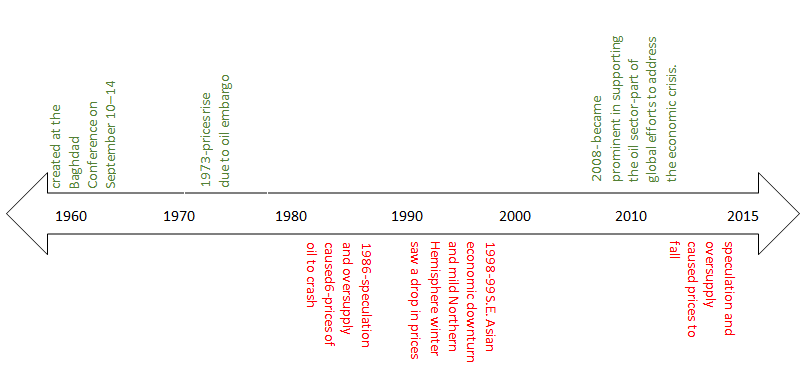 Student responses to the prompt should address the vital role this resource has played in this region since 1960. Using their timeline, events, and economic implications as evidence, students should determine if oil and OPEC has been a more negative or positive force in the region. Featured SourceSource D: Middle East Groundwater Map, University of Texas at AustinSource E: Water Use Map, Dr. Paul Roebuck, Community College of DenverStepsDivide the class into small groups.Display or distribute Source D: Middle East Groundwater Map to each group for students to examine. Ask each group to respond to the following questions:What information about the Middle East and part of North Africa is this map providing?What do scant and desalinization mean? How do these terms relate to this region?What does this map illustrate about this region? What geographical problems exist in this region?After allowing students enough time to discuss and write answers to the questions in their groups, lead a whole-class discussion where the groups share their answers.Conclude the discussion by asking students: “What do you notice about the regions where water sources are ’generally plentiful’?” (Note: Depending on students’ background knowledge, discuss with students the historical and current importance of the Nile, Jordan, and Tigris and Euphrates Rivers.) Display or distribute Source E: Water Use Map to each group for students to examine. Ask each group to respond to the following questions:What does “water stress” mean?What areas are the most critical in terms of its water resources? Are there any trends/similarities with these areas?Which areas have the most plentiful supplies of water? Are there any trends/similarities with these areas?What environmental concerns might be affecting the water supply of the region? Which areas are affected by this?After allowing students enough time to discuss and write answers to the questions in their groups, lead a whole-class discussion where the groups share their answers. Then, have students individually complete a RAFT writing assignment.Role: Traveling journalist visiting countries in the Middle East and North AfricaAudience: Readers of an international publication Format: EditorialTopic: How does the distribution of water affect the way of life of people living in the Middle East and North Africa? Describe the availability of water in three countries you visited. Propose at least two solutions to this problem that could be implemented by the governments or the people living in this region. Student Look-ForsStudents should identify that water is a scarce, or scant, resource throughout this region. Students note that freshwater is found near the region’s major river systems: the Nile, Jordan, and Tigris and Euphrates. Students should note that places such as Algeria, Jordan, Yemen, and Saudi Arabia suffer the most from water stress. These areas are extremely dry and, except for Jordan, are not located near any freshwater. Students should note that places such as Egypt, Iraq, and Libya have a more plentiful supply of water. Egypt and Iraq both have a freshwater supply available to them.Student RAFTs should be reflective of the three countries that they visited and must propose at least two viable solutions to solving the water problem in this region. Information and evidence from the lesson should be used as evidence to back up student descriptions. Featured SourceSource F: Issues in Managing Water Challenges and Policy Instruments: Regional Perspectives and Case Studies, International Monetary Fund, pgs. 4-6, 17-20StepsProvide students with pages 4-6 of Source F: Issues in Managing Water Challenges and Policy Instruments: Regional Perspectives and Case Studies. Ask students to read the source and complete split-page notes independently. See the next page for split-page notes handout.Once students have completed their split-page notes, facilitate a discussion of key points from their notes and have volunteers share their summaries of what they learned. Next, direct students to locate a partner and read pages 17-20 from Source F. As the pairs read, instruct them to complete the graphic organizer on water shortages. See the attached page for the water shortages in Yemen handout. Student Look-ForsStudents’ split-page notes should identify the severity of the water issue that this region is facing. A sample is provided:Students’ graphic organizers should depict an accurate picture of the situation in Yemen. A sample is provided:                                     Problem:What: Yemen is one of the world’s most water-                                                               deficient countries.
Why: Groundwater and rainfall are the sole                                                           sources of freshwater.                                        Causes:                                                                            Effects: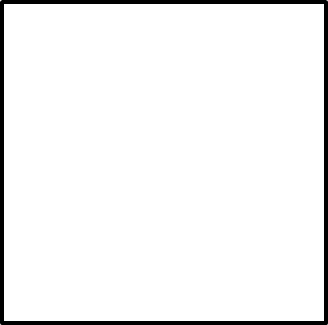 Population growth                                              1. increase in the demand of                                                                                     water while the supply                                                                                     remains the sameUrbanization                                                         2. Disparity in access based on 
                                                                                    poverty level.Economic growth                                               3.  Agriculture uses bulk of 
                                                                                    resources                                     Outcomes:      Government Response so Far: introducing a water   sector strategy in 2005, with the chief objective  being to gradually reduce the rate of groundwater   depletion. However, this strategy has had no   impact beyond enhancing awareness of water   challenges in Yemen.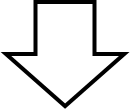     Possible Solution:    Desalinization; however, this solution will require     energy and long-term investment to be successful.Teacher OverviewIn this summative performance task, students will be asked to write a response to the compelling question using evidence from the sources they explored throughout the four formative performance tasks. Throughout this instructional task, students have explored the importance of two resources, oil and water, to the survival of the Middle East and North Africa; this information will be an essential part of a well-developed essay. Before the summative performance task, it may be helpful for students to review the sources provided and the writing/graphic organizers created during the formative assessment tasks. Doing so should help them to develop their interpretations and to highlight the appropriate examples and details to support their writing. Student Look-ForsScoring NotesAn exemplar response may include but is not limited to:Oil is an important, valuable resource that is located in many countries throughout the region.Benefits of being an oil rich country, including the economic benefits for government and people, employment opportunities for citizens, commodity to trade with other nationsKey information surrounding OPEC, its creation, purpose, and membersSpecific events related to OPEC that have impacted the region and the world since 1960Water is a scarce resource throughout this region. Freshwater is found near the region’s major river systems. Where water stress is the most and least common and why The severity of the water issue that this region is facing is caused by the shared resources among countries, the uneven distribution and access to water, and the strain of agriculture, population growth, urbanization, and economic growth, among others. An effect of this includes would be an increase in the demand of water while the supply remains the same, disparity in the access of water, conflict over water rights, etc.Examples of government response and possible solutions such as desalinizationA strong response:References documents appropriately.Oil is an important, valuable resource and is located in many countries throughout the region. (Source A)Correctly identify historical information surrounding OPEC including origin and member countries (Source B)Describe events related to OPEC (i.e., Fund for International Development and the Arab oil embargo, the 1986 crash and in 1998-99 the South-East Asian economic downturn and mild Northern Hemisphere winter caused another severe drop in prices) (Sources B and C) Explain the purpose of OPEC (Source C)Water is a scarce resource throughout this region (Source D)Freshwater is found near the region’s major river systems (Source D) Algeria, Jordan, Yemen, and Saudi Arabia suffer the most from water stress. While Egypt, Iraq, and Libya have a more plentiful supply of water. (Source E)Causes of the severity of the water issue that this region is facing includes the shared resources among countries, the uneven distribution and access to water, the strain of agriculture, and subsidies  (Source F)Applies the provided evidence as well as additional information about oil and water in the Middle East and North Africa.Impact of oil on the rest of the world.Historical significance of limited freshwater resources Nile River and Ancient Egypt CivilizationTigris and Euphrates-Mesopotamia/Fertile CrescentHow does the presence of oil and water affect the Middle East and North Africa?How does the presence of oil and water affect the Middle East and North Africa?How does the presence of oil and water affect the Middle East and North Africa?How does the presence of oil and water affect the Middle East and North Africa?How does the presence of oil and water affect the Middle East and North Africa?How does the presence of oil and water affect the Middle East and North Africa?How does the presence of oil and water affect the Middle East and North Africa?How does the presence of oil and water affect the Middle East and North Africa?How does the presence of oil and water affect the Middle East and North Africa?ContentThis task addresses content related to the following grade-level expectations:WG.5.3 Describe and illustrate specific examples of economic interdependence in various regionsWG.6.1 Describe technological advances that have allowed humans to modify the environment and analyze the impact of these advances on the environmentWG.6.2 Identify challenges posed by the physical environment and evaluate strategies that will allow humans to more effectively deal with these challengesWG.6.3 Analyze the distribution of resources and describe their impact on human systems (past, present, and future)WG.6.4 Assess the role of government and business in preserving or consuming natural resources and protecting or destroying the physical environmentThis task addresses content related to the following grade-level expectations:WG.5.3 Describe and illustrate specific examples of economic interdependence in various regionsWG.6.1 Describe technological advances that have allowed humans to modify the environment and analyze the impact of these advances on the environmentWG.6.2 Identify challenges posed by the physical environment and evaluate strategies that will allow humans to more effectively deal with these challengesWG.6.3 Analyze the distribution of resources and describe their impact on human systems (past, present, and future)WG.6.4 Assess the role of government and business in preserving or consuming natural resources and protecting or destroying the physical environmentThis task addresses content related to the following grade-level expectations:WG.5.3 Describe and illustrate specific examples of economic interdependence in various regionsWG.6.1 Describe technological advances that have allowed humans to modify the environment and analyze the impact of these advances on the environmentWG.6.2 Identify challenges posed by the physical environment and evaluate strategies that will allow humans to more effectively deal with these challengesWG.6.3 Analyze the distribution of resources and describe their impact on human systems (past, present, and future)WG.6.4 Assess the role of government and business in preserving or consuming natural resources and protecting or destroying the physical environmentThis task addresses content related to the following grade-level expectations:WG.5.3 Describe and illustrate specific examples of economic interdependence in various regionsWG.6.1 Describe technological advances that have allowed humans to modify the environment and analyze the impact of these advances on the environmentWG.6.2 Identify challenges posed by the physical environment and evaluate strategies that will allow humans to more effectively deal with these challengesWG.6.3 Analyze the distribution of resources and describe their impact on human systems (past, present, and future)WG.6.4 Assess the role of government and business in preserving or consuming natural resources and protecting or destroying the physical environmentThis task addresses content related to the following grade-level expectations:WG.5.3 Describe and illustrate specific examples of economic interdependence in various regionsWG.6.1 Describe technological advances that have allowed humans to modify the environment and analyze the impact of these advances on the environmentWG.6.2 Identify challenges posed by the physical environment and evaluate strategies that will allow humans to more effectively deal with these challengesWG.6.3 Analyze the distribution of resources and describe their impact on human systems (past, present, and future)WG.6.4 Assess the role of government and business in preserving or consuming natural resources and protecting or destroying the physical environmentThis task addresses content related to the following grade-level expectations:WG.5.3 Describe and illustrate specific examples of economic interdependence in various regionsWG.6.1 Describe technological advances that have allowed humans to modify the environment and analyze the impact of these advances on the environmentWG.6.2 Identify challenges posed by the physical environment and evaluate strategies that will allow humans to more effectively deal with these challengesWG.6.3 Analyze the distribution of resources and describe their impact on human systems (past, present, and future)WG.6.4 Assess the role of government and business in preserving or consuming natural resources and protecting or destroying the physical environmentThis task addresses content related to the following grade-level expectations:WG.5.3 Describe and illustrate specific examples of economic interdependence in various regionsWG.6.1 Describe technological advances that have allowed humans to modify the environment and analyze the impact of these advances on the environmentWG.6.2 Identify challenges posed by the physical environment and evaluate strategies that will allow humans to more effectively deal with these challengesWG.6.3 Analyze the distribution of resources and describe their impact on human systems (past, present, and future)WG.6.4 Assess the role of government and business in preserving or consuming natural resources and protecting or destroying the physical environmentThis task addresses content related to the following grade-level expectations:WG.5.3 Describe and illustrate specific examples of economic interdependence in various regionsWG.6.1 Describe technological advances that have allowed humans to modify the environment and analyze the impact of these advances on the environmentWG.6.2 Identify challenges posed by the physical environment and evaluate strategies that will allow humans to more effectively deal with these challengesWG.6.3 Analyze the distribution of resources and describe their impact on human systems (past, present, and future)WG.6.4 Assess the role of government and business in preserving or consuming natural resources and protecting or destroying the physical environmentClaimsIn this instructional task, students develop and express claims through discussions and writing which examine the importance of oil and water to the success and survival of the Middle East and North Africa. In this instructional task, students develop and express claims through discussions and writing which examine the importance of oil and water to the success and survival of the Middle East and North Africa. In this instructional task, students develop and express claims through discussions and writing which examine the importance of oil and water to the success and survival of the Middle East and North Africa. In this instructional task, students develop and express claims through discussions and writing which examine the importance of oil and water to the success and survival of the Middle East and North Africa. In this instructional task, students develop and express claims through discussions and writing which examine the importance of oil and water to the success and survival of the Middle East and North Africa. In this instructional task, students develop and express claims through discussions and writing which examine the importance of oil and water to the success and survival of the Middle East and North Africa. In this instructional task, students develop and express claims through discussions and writing which examine the importance of oil and water to the success and survival of the Middle East and North Africa. In this instructional task, students develop and express claims through discussions and writing which examine the importance of oil and water to the success and survival of the Middle East and North Africa. Unit ConnectionThis instructional task helps students explore and develop claims around the content from unit 5:How have countries in the Middle East and North Africa dealt with issues related to their most important resources? (WG.5.3, WG.6.1 WG.6.2, WG.6.3, WG.6.4)This instructional task helps students explore and develop claims around the content from unit 5:How have countries in the Middle East and North Africa dealt with issues related to their most important resources? (WG.5.3, WG.6.1 WG.6.2, WG.6.3, WG.6.4)This instructional task helps students explore and develop claims around the content from unit 5:How have countries in the Middle East and North Africa dealt with issues related to their most important resources? (WG.5.3, WG.6.1 WG.6.2, WG.6.3, WG.6.4)This instructional task helps students explore and develop claims around the content from unit 5:How have countries in the Middle East and North Africa dealt with issues related to their most important resources? (WG.5.3, WG.6.1 WG.6.2, WG.6.3, WG.6.4)This instructional task helps students explore and develop claims around the content from unit 5:How have countries in the Middle East and North Africa dealt with issues related to their most important resources? (WG.5.3, WG.6.1 WG.6.2, WG.6.3, WG.6.4)This instructional task helps students explore and develop claims around the content from unit 5:How have countries in the Middle East and North Africa dealt with issues related to their most important resources? (WG.5.3, WG.6.1 WG.6.2, WG.6.3, WG.6.4)This instructional task helps students explore and develop claims around the content from unit 5:How have countries in the Middle East and North Africa dealt with issues related to their most important resources? (WG.5.3, WG.6.1 WG.6.2, WG.6.3, WG.6.4)This instructional task helps students explore and develop claims around the content from unit 5:How have countries in the Middle East and North Africa dealt with issues related to their most important resources? (WG.5.3, WG.6.1 WG.6.2, WG.6.3, WG.6.4)Supporting Question 1Supporting Question 1Supporting Question 1Supporting Question 2Supporting Question 3Supporting Question 4Supporting Question 4How does the presence of a natural resource such as oil affect the region?How does the presence of a natural resource such as oil affect the region?How does the presence of a natural resource such as oil affect the region?How has OPEC and the presence of oil impacted the Middle East and North Africa?How do the countries in the region handle the limited water resources available?How does the scarcity of an important resource such as water impact the region?How does the scarcity of an important resource such as water impact the region?Formative
Performance TaskFormative
Performance TaskFormative
Performance TaskFormative
Performance TaskFormative
Performance TaskFormative
Performance TaskFormative
Performance TaskStudents will assess the importance of oil to the Middle East and North Africa by analyzing an economic activity map.Students will assess the importance of oil to the Middle East and North Africa by analyzing an economic activity map.Students will assess the importance of oil to the Middle East and North Africa by analyzing an economic activity map.Students will examine the role and purpose of OPEC and its importance, past and present.Students will examine two maps related to the limited water resources found in the Middle East and North Africa.Students will examine ways that the Middle East and North Africa are able to overcome issues pertaining to the limited available resources.Students will examine ways that the Middle East and North Africa are able to overcome issues pertaining to the limited available resources.Featured SourceFeatured SourceFeatured SourceFeatured SourceFeatured SourceFeatured SourceFeatured SourceSource A: Middle East Economic Geography, Susan Pojer, Historyteacher.netSource A: Middle East Economic Geography, Susan Pojer, Historyteacher.netSource A: Middle East Economic Geography, Susan Pojer, Historyteacher.netSource B: What is OPEC, CNBC InternationalSource C: Brief History of OPEC, Organization of Petroleum Exporting CountriesSource D: Middle East Groundwater Map, University of Texas at AustinSource E: Water Use Map, Dr. Paul Roebuck, Community College of DenverSource F: Issues in Managing Water Challenges and Policy Instruments: Regional Perspectives and Case Studies, International Monetary Fund, pgs. 4-6 and 17-20Source F: Issues in Managing Water Challenges and Policy Instruments: Regional Perspectives and Case Studies, International Monetary Fund, pgs. 4-6 and 17-20Summative
Performance Task Summative
Performance Task Using the sources and your knowledge of world geography, write an essay that explains how and why oil and water became vital resources to the Middle East and North Africa and determine which is more important to the survival of the region. Using the sources and your knowledge of world geography, write an essay that explains how and why oil and water became vital resources to the Middle East and North Africa and determine which is more important to the survival of the region. Using the sources and your knowledge of world geography, write an essay that explains how and why oil and water became vital resources to the Middle East and North Africa and determine which is more important to the survival of the region. Using the sources and your knowledge of world geography, write an essay that explains how and why oil and water became vital resources to the Middle East and North Africa and determine which is more important to the survival of the region. Using the sources and your knowledge of world geography, write an essay that explains how and why oil and water became vital resources to the Middle East and North Africa and determine which is more important to the survival of the region. Using the sources and your knowledge of world geography, write an essay that explains how and why oil and water became vital resources to the Middle East and North Africa and determine which is more important to the survival of the region. Using the sources and your knowledge of world geography, write an essay that explains how and why oil and water became vital resources to the Middle East and North Africa and determine which is more important to the survival of the region. Formative Performance Task 1Formative Performance Task 1Supporting QuestionHow does the presence of a natural resource such as oil affect the region?Formative Performance TaskStudents assess the importance of oil to the Middle East and North Africa by analyzing a natural resource map.Featured SourceSource A: Middle East Economic Geography, Susan Pojer, Historyteacher.netContent and ClaimsThis formative performance task requires students to analyze the affect the distribution of resources have and have had on the region. (WG.6.3)Formative Performance Task 2Formative Performance Task 2Supporting QuestionHow has OPEC and the presence of oil impacted the Middle East and North Africa?Formative Performance TaskStudents will examine the role and purpose of OPEC and its importance, past and present. Featured SourceSource B: What is OPEC, CNBC InternationalSource C: Brief History of OPEC, Organization of Petroleum Exporting CountriesContent and ClaimsIn this formative performance task, students will examine and trace the role and influence of OPEC regionally as well as worldwide. (WG.5.3, WG.6.3, WG.6.4)Formative Performance Task 3Formative Performance Task 3Supporting QuestionHow do the countries in the Middle East and North Africa handle the limited water resources available?Formative Performance TaskStudents will examine two maps related to the limited water resources found in the Middle East and North Africa.Featured SourceSource D: Middle East Groundwater Map, University of Texas at AustinSource E: Water Use Map, Dr. Paul Roebuck, Community College of DenverContent and ClaimsThis formative performance task requires students to evaluate the effect the limited distribution of water resources has on the region. (WG.6.2, WG.6.3)Formative Performance Task 4Formative Performance Task 4Supporting QuestionHow does the scarcity of an important resource such as water impact the region?Formative Performance TaskStudents will examine ways that the Middle East and North Africa are able to overcome issues pertaining to the limited available resources.Featured SourcesSource F: Issues in Managing Water Challenges and Policy Instruments: Regional Perspectives and Case Studies, International Monetary Fund, pgs. 4-6, 17-20Content and ClaimsIn this formative performance task, students determine the impact of a limited water supply in the region and assess and describe ways that the region can overcome this issue. (WG.6.1, WG.6.2, WG.6.3, WG.6.4)Key Water Issues in Middle-Eastern and Central Asian CountriesKey Water Issues in Middle-Eastern and Central Asian CountriesChallenges3 Important Issues to ME &  CA countriesMacroeconomic implicationsSuccess storiesSummary:Summary:Water Shortages in YemenDirections: As you read the article, complete the graphic organizer below on water shortages in Yemen. 	Who:                                      Problem:    What                                                           Why                                        Causes:                                                                            Effects:                                                                               1.                                                                               2.                                                                                3.                                                                                4.                                                                               5.                                        Outcomes:                                                                 Government Response so Far:                                                             Possible Solutions:Key Water Issues in Middle-Eastern and Central Asian CountriesKey Water Issues in Middle-Eastern and Central Asian CountriesChallengesHigh water stress due to limited renewable water resourcesCountries in the region cannot keep up with current water demandsSharing of water resources across borders causes problems with managing limited suppliesRegion is vulnerable to droughts and floods and the over extraction of  groundwater3 Important Issues to ME &  CA countriesprevalence of water subsidies and the failure to properly measure and bill for water use encourages overconsumptionAging infrastructure or a general lack of adequate infrastructure lead to low water quality and sometimes a rationing of water Actual or potential cross-border issues can come into play where water sources are shared among countries. For example, these can sometimes be tied to existing or planned dams for flood control, electricity generation, and irrigation.Macroeconomic implicationswater scarcity constrains productivity of agricultureunderpricing of water and/or lack of collection lead to costly resource misallocationSizable water subsidies can crowd out more efficient uses of scarce resources and hurt the economy. Success storiesAlgeria, which has achieved a continuous water supply in Algiers after a decade of massively investing in the water sector. Tunisia, which has been implementing active water management policies since the 1970s and as result has achieved the highest access rates to water supply and sanitation services in the region.Both countries still have costly water subsidies.Summary:Countries in the Middle East struggle with overcoming their scarce supply of water. They face many challenges due to their possession of this limited resource and their inability to keep up with the demands of providing it to the people. One way these countries have to tried to combat the limited availability of water have tried is the use of water subsidies, which have been beneficial in some countries and less helpful in others. The sharing of water across borders is another issue that these countries must contend with when addressing their water supply issues. A lack of water can adversely affect the economy as water and its availability will impact the agricultural and industrial sectors. Summary:Countries in the Middle East struggle with overcoming their scarce supply of water. They face many challenges due to their possession of this limited resource and their inability to keep up with the demands of providing it to the people. One way these countries have to tried to combat the limited availability of water have tried is the use of water subsidies, which have been beneficial in some countries and less helpful in others. The sharing of water across borders is another issue that these countries must contend with when addressing their water supply issues. A lack of water can adversely affect the economy as water and its availability will impact the agricultural and industrial sectors. Summative Performance TaskSummative Performance TaskCompelling QuestionHow do the presence of oil and water affect the Middle East and North Africa?Summative Performance TaskUsing the sources and your knowledge of world geography, write an essay that explains how and why oil and water became vital resources to the Middle East and North Africa and determine which is more important to the survival of the region.